REQUERIMENTO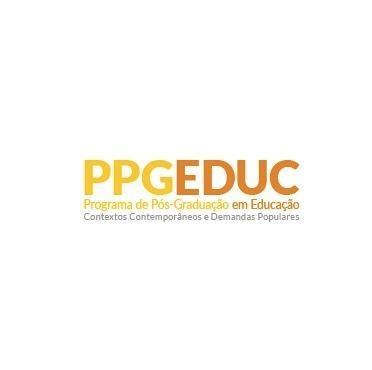 À Coordenação do Programa de Pós-Graduação em Educação, Contextos Contemporâneos e Demandas PopularesEu, _______________________________________________________________________________, matrícula nº __________________________________, aluno(a) regularmente matriculado(a) no curso de ( ) Mestrado / ( ) Doutorado do Programa de Pós-Graduação em Educação, Contextos Contemporâneos e Demandas Populares, venho, por meio deste, requerer o aproveitamento de:(  ) Opção A: Disciplina(s) cursada(s) no Mestrado.(  ) Opção B: Disciplina(s) isolada(s) cursada(s) em outro(s) Programa(s) de Pós- Graduação Stricto sensu.(  ) Opção C: Exame de Proficiência em Língua Estrangeira realizado no Mestrado.ANEXO A ESTE PEDIDO OS SEGUINTES DOCUMENTOS COMPROBATÓRIOS:OPÇÃO A - DOCUMENTAÇÃO EXIGIDA:Cópia do histórico do mestrado;Cópia do diploma do mestrado ou comprovante de conclusão do curso;Programa analítico de cada disciplina cursada. (Exigido apenas para a(s) disciplina(s) cursada(s) fora do PPGEduc).OPÇÃO B – DOCUMENTAÇÃO EXIGIDA:Comprovante de conclusão da(s) disciplina(s).Programa analítico da(s) disciplina(s) cursada(s). OPÇÃO C – DOCUMENTAÇÃO EXIGIDA:Declaração ou histórico escolar do mestrado que comprove a aprovação no exame de proficiência.NESSES TERMOS,PEÇO DEFERIMENTO.UFRRJ,   __________        de     ____________     de     ______________      .        ___________________________________Assinatura eletrônica do(a) requerente (através do Gov.br).Observação: O requerimento com toda a documentação comprobatória deverá ser encaminhado em um único arquivo em PDF. 